Programma 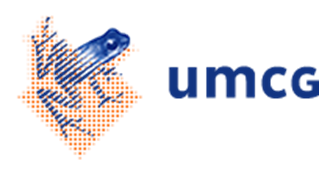 Donderdag 30 november 2017OnderwijsonderdelenOnderwijsonderdelenDocent09.30-9.45 uur09.45-11.00 uur WelkomTheorie spraakapraxie, definitie, symptomen (opfris DIAS –cursus)Subtypes spraakapraxie  Link met Foreign Accent Syndrom (FAS) en ontwikkelings dyspraxieJudith Feiken10.45-11.00 uurKoffie-/theepauze (bekijken TIAS box & app) 11.00-12.30 uurTherapeutisch Instrument voor Apraxie van de Spraak Materialen (TIAS box en TIAS app)Behandelmethodiek: Aangrijpen op onderliggende stoornis  	Methodiek  I en II / subtype b. Aansluiten op natuurlijke herstelmechanismen 		Therapeutische benaderingswijzen c. Volgen motorische leerprincipesFeedback, aandachtfocus, oefenstof, oefenniveau, 	oefenschema en oefenintensiteit.d. Opbouw in oefenfases Judith Feiken 12.30-13.15 uurLunch sportcafé (lopend buffet)13.15-14.45 uurWerkwijze per oefenfase adhv casuïstiek (video’s en oefenen met TIAS)Diagnostische faseOriëntatiefaseRoelie Sijbinga14.45-15.00 uurKoffie-/theepauze (bekijken TIAS box & app)15.00-16.30 uurOefenfase Automatiseren TransferInteractieve toetsopdrachtRoelie Sijbinga16.30-17.00 uurEvaluatie & certificaat 